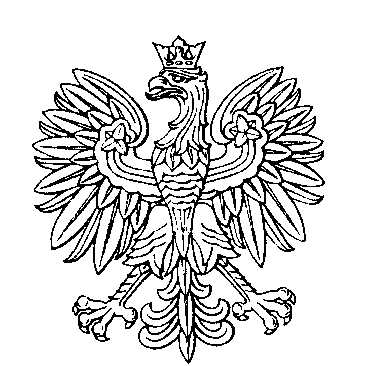 OBWODOWA KOMISJA WYBORCZA NR 2w gminie BrodnicaSKŁAD KOMISJI:Przewodniczący	Anna MossakowskaZastępca Przewodniczącego	Janusz Krzysztof RosikCZŁONKOWIE: